19.03.2020                                                                                                        № 23                                      с. Николо-АлександровкаОб утверждении порядка об информировании населения о   мерах пожарной    безопасности, в том числе посредством организации  проведения собраний населенияВ соответствии с Федеральными законами от 06.10.2003 № 131-ФЗ «Об общих принципах организации местного самоуправления в Российской Федерации», Уставом Николо-Александровского сельсовета, в целях обеспечения первичных мер пожарной безопасности по оказанию содействия органам местного самоуправления   в информировании населения о мерах пожарной безопасности посредством организации и проведения собраний   граждан на территории Николо-Александровского сельсоветап о с т а н о в л я ю:	1. Утвердить порядок об информировании населения о   мерах пожарной    безопасности, в том числе посредством организации проведения собраний населения. (прилагается)2. Учреждениям, организациям независимо от организационно-правовых форм собственности, расположенных на территории Николо-Александровского сельсовета, в работе по информированию населения мерам пожарной безопасности руководствоваться утвержденным Положением.3. Постановление от 21.03.2016 №20 «Об информировании населения, о мерах пожарной безопасности, в том числе посредством организации и проведения собраний населения» считать утратившим силу4.Контроль за исполнением настоящего постановления оставляю за собой.Глава Николо-Александровскогосельсовета            				                                                 Г.Т.Панарина      Порядокоб информировании населения   о   мерах пожарной    безопасности, в том числе посредством организации  проведения собраний населенияI. Общие положения1. Порядок об информировании населения о мерах пожарной безопасности (далее — Порядок) разработано в целях реализации статьи 25 Федерального закона Российской Федерации от 21.12.1994 № 69-ФЗ «О пожарной безопасности», постановления Правительства Российской Федерации от 25.04.2012  № 390 «О противопожарном режиме».2. Настоящий Порядок определяет основные цели, задачи, порядок информирования населения о мерах пожарной безопасности (далее — противопожарная пропаганда) и регулирует в этой области отношения между органом местного самоуправления, учреждениями, организациями и иными юридическими лицами независимо от их организационно-правовых форм и форм собственности (далее организации).  II. Основные цели и задачи3. Целью пропагандисткой деятельности является:1) формирование общественного мнения и психологических установок              на личную и коллективную ответственность за пожарную безопасность окружающей среды;2) способствовать готовности людей правильно действовать в случае опасности пожара.4. Задачи противопожарной пропаганды:1) воспитание у населения чувства ответственности за сохранение человеческих жизней, материальных и духовных ценностей, окружающей среды          от огня; 2) информирования населения о случаях пожаров и их последствиях о мерах по предотвращению пожаров и правильных действиях в случае их возникновения, освоение гражданами порядка действий при пожаре, правил вызова пожарной охраны и правил применения первичных средств пожаротушения; 3) популяризация деятельности работников пожарной охраны и добровольных пожарных организаций;4) повышение престижа пожарной охраны и создание по отношению к ней позитивного общественного мнения;5) освещение передового опыта и научно-технических достижений в области предупреждения к тушения пожаров.III. Порядок проведения противопожарной пропаганды и информирования населения о мерах пожарной безопасности5. Противопожарная пропаганда — целенаправленное информирование общества о проблемах и путях обеспечения пожарной безопасности.6. Противопожарную пропаганду совместно проводят органы местного самоуправления, учреждения, организации.7. К формам организации пожарно-профилактической работы относятся:1) индивидуальные и групповые беседы, инструктажи, лекции;2)   распространение печатных материалов: листовок; 3) выпуск плакатов, оформление стендов,   в местах проживания граждан;4)  проведение инструктажей при заселении гражданами квартир с вручением памяток (выписок из инструкций) о мерах пожарной безопасности.8. Противопожарная пропаганда осуществляется посредством:1) доведение основных мер пожарной безопасности на общих собраниях граждан;2) использование средств массовой информации;3) изготовление и установка в местах с массовым пребыванием людей стендов и щитов на противопожарную тематику.9. Финансовое и материально-техническое обеспечение деятельности Николо-Александровского  сельсовета, по проведению противопожарной пропаганды осуществляется за счет средств местного бюджета, а иных организаций — за счет собственных средств.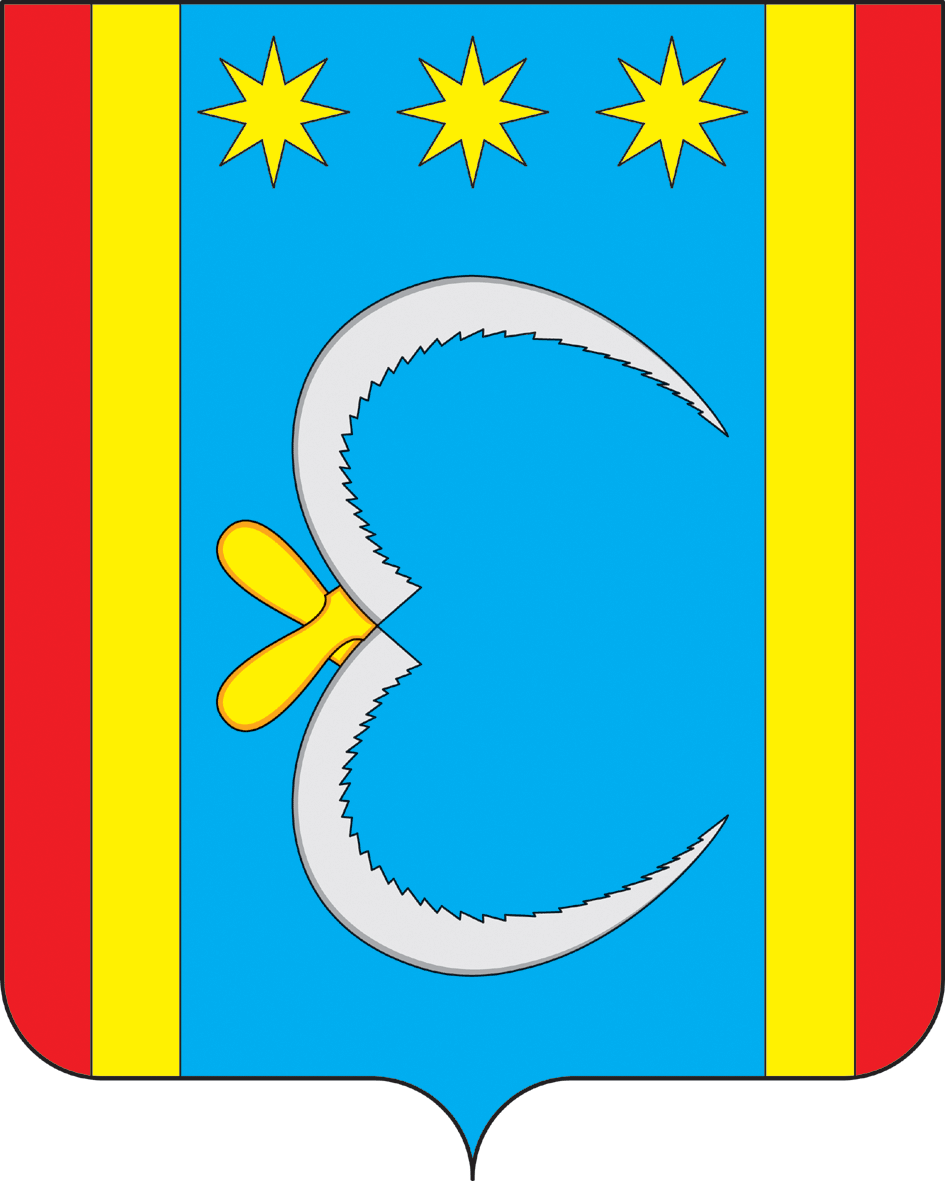 АДМИНИСТРАЦИЯ НИКОЛО-АЛЕКСАНДРОВСКОГО СЕЛЬСОВЕТАОКТЯБРЬСКОГО РАЙОНА АМУРСКОЙ ОБЛАСТИПОСТАНОВЛЕНИЕУТВЕРЖДЕНО постановлением главы Николо-Александровского сельсовета от 19.03.2020 № 23